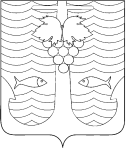 АДМИНИСТРАЦИЯ ТЕМРЮКСКОГО ГОРОДСКОГО ПОСЕЛЕНИЯТЕМРЮКСКОГО РАЙОНАПОСТАНОВЛЕНИЕот  5 октября 2015 года							       №  1067город ТемрюкОб утверждении проекта планировки и проекта межевания на линейный объект для строительства волоконно-оптической линии связи на участке: объект 126-объект 126/1-узел доступа ОАО «Ростелеком» АТС-5 в г. Темрюке Краснодарского краяВ соответствии со статьями 42, 45, 46 Градостроительного кодекса Российской Федерации от 29 декабря 2004 года № 190-ФЗ, Генерального плана Темрюкского городского поселения Темрюкского района, утвержденного решением Совета Темрюкского района Краснодарского края от 23 ноября                    2010 года № 127, Правилами землепользования и застройки на территории Темрюкского городского поселения Темрюкского района Краснодарского края, утвержденными решением Совета Темрюкского городского поселения Темрюкского района от 25 марта 2014 года № 595, Уставом Темрюкского городского поселения Темрюкского района, рассмотрев заключение о результатах публичных слушаний от 16 сентября 2015 года по рассмотрению проекта планировки и проекта межевания на линейный объект для строительства волоконно-оптической линии связи на участке: объект 126-объект 126/1-узел доступа ОАО «Ростелеком» АТС-5 в г. Темрюке Краснодарского края п о с т а н о в л я ю: 1. Утвердить проект планировки территории и проект межевания на линейный объект для строительства волоконно-оптической линии связи на участке: объект 126-объект 126/1-узел доступа ОАО «Ростелеком» АТС-5 в                       г. Темрюке Краснодарского края (приложения № 1, 2). 2. Специалисту I категории (по организационным вопросам и взаимодействию со средствами массовой информации (СМИ)) Е.С.Игнатенко опубликовать настоящее постановление в средствах массовой информации и разместить в информационно-телекоммуникационной сети «Интернет» на официальном сайте администрации Темрюкского городского поселения Темрюкского района.3. Контроль за выполнением постановления возложить на заместителя главы Темрюкского городского поселения Темрюкского района В.Д.Шабалина. 4. Постановление администрации Темрюкского городского поселения Темрюкского района  «Об утверждении проекта планировки и межевания на 2линейный объект для строительства волоконно-оптической линии связи на участке: объект 126-объект 126/1-узел доступа ОАО «Ростелеком» АТС-5 в г. Темрюке Краснодарского края » вступает в силу со дня его официального опубликования.Глава Темрюкского городского поселения Темрюкского района                                                                                 А.Д.Войтов